Задание по дисциплине «Физическая культура»Выполнить тест, пройдя по ссылке https://multiurok.ru/tests/34525/Кто ещё не зарегистрировался, зарегистрироваться на сайте Всероссийского физкультурно-спортивного комплекса «Готов к труду и обороне» https://user.gto.ru/user/registerКогда вы зарегистрируетесь, вам будет присвоен УИН-номер.Необходимо прислать данный номер мне на почту.Пример: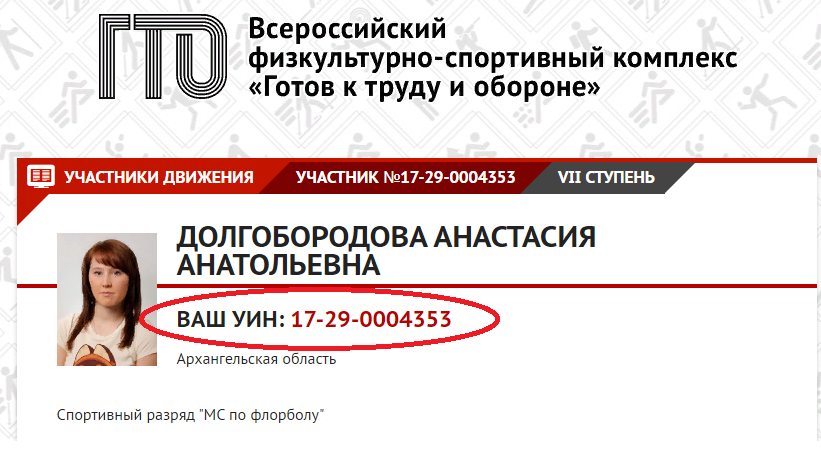 УИН-номер присылаемна почту (daa@apt29.ru) в срок до 29 декабря 2020 года включительно!!!!!